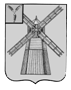 АДМИНИСТРАЦИЯ ПИТЕРСКОГО МУНИЦИПАЛЬНОГО РАЙОНА САРАТОВСКОЙ ОБЛАСТИР А С П О Р Я Ж Е Н И Еот 29 апреля  2015 года  № 101-рс. ПитеркаО введении режима чрезвычайной ситуации на территории Агафоновского, Новотульского, Нивского, Орошаемого, Мироновского и Питерского муниципальных образований Питерского муниципального района В соответствии с Федеральным законом от 21 декабря 1994 года № 68-ФЗ «О защите населения и территорий от чрезвычайных ситуаций природного и техногенного характера», Законом Саратовской области от 28 февраля 2005 года № 21-ЗСО «О защите населения и территорий Саратовской области от чрезвычайных ситуаций природного и техногенного характера», на основании Устава Питерского муниципального района Саратовской области; с целью проведения неотложных мероприятий по ликвидации  чрезвычайной ситуации на территории Агафоновского, Новотульского, Нивского, Орошаемого, Мироновского и Питерского муниципальных образований Питерского муниципального района, связанных с неблагоприятными метеорологическими явлениями, повлекшими за собой критическую ситуацию с обеспечением водоснабжением  населения (отсутствие паводковых вод):1. Установить режим чрезвычайной ситуации для органов управления и сил Питерского муниципального районного звена Саратовской территориальной подсистемы единой государственной системы предупреждения и ликвидации чрезвычайных ситуаций (далее - СТП РСЧС) с 29 апреля 2015 года.2.  Определить границы зоны действия режима чрезвычайной ситуации в пределах Агафоновского, Новотульского, Нивского, Орошаемого, Мироновского и Питерского муниципальных образований Питерского муниципального района.3. Привлечь к выполнению аварийно-восстановительных  работ федеральное государственное бюджетное учреждение «Управление «Саратовмелиоводхоз»» (по согласованию).4. Признать утратившим силу распоряжение администрации муниципального района от 28 апреля 2015 года № 92-р «О введении режима повышенной готовности на территории Агафоновского, Новотульского, Нивского, Орошаемого, Мироновского и Питерского муниципальных образований Питерского муниципального района».5. Настоящее распоряжение вступает в силу с момента подписания.6. Настоящее распоряжение опубликовать на официальном сайте администрации Питерского муниципального района Саратовской области в сети Интернет:  http://piterka.sarmo.ru.7. Контроль за исполнением настоящего распоряжения возложить на первого заместителя главы администрации муниципального района Рябова А.А.Глава  администрациимуниципального района                                                                             В.Н. Дерябин